Спортивный праздник «Спортсмен года»Цели и задачи:Укрепление здоровья детей.Воспитание любви к физической культуре и спорту, чувства дружбы.Пропаганда здорового образа жизни.Стимулировать желание школьников к самостоятельным занятиям                физическими упражнениями.Место проведения: спортивный зал.Оборудование и инвентарь: Секундомер, свисток, рулетка, стойки, мячи для метания, воздушные шары, скакалки.Оформление: лозунги-плакаты: “Спорт – это здоровье”, “Спорт – это успех”, “Спорт – это дружба”, “Спорт – сильнее всех”, “Нет большей победы, чем победа над собой”.Музыкальное сопровождение: Гимн РФ, фанфары, спортивный марш,  фонограмма «33 коровы»,  флешмоб.Участники:Учащиеся школыНаграждение:Победитель награждается медалью,  грамотой и призом.Призеры награждаются грамотами и сладкими призами.Участники награждаются сладкими призами.Ход праздникаЗвучать фанфары, извещая о начале праздника.Под звуки спортивного марша команды заходят в спортивный зал, и строятся в одну шеренгу.Звучит Гимн РФУченик:Быть здоровым – это стильно!Быть здоровым – это модно!Быть здоровым – это круто!Быть здоровым – это классно!Ученик:Спорт, ребятам, очень нужен,Мы со спортом крепко дружим.Спорт – помощник!Спорт – здоровье!Спорт – игра!Физкульт- Ура! Звучит музыка - все танцуют флешмобВедущий: Здравствуйте, ребята! Рады приветствовать вас на нашем спортивном празднике «Спортсмен года».Ведущий: Праздник ловкости и воли,
Торжествует в нашей школе.Все хотят соревноваться,
Пошутить и посмеяться,
Силу, ловкость показать,
И сноровку доказать.Ведущий:
Этой встрече все мы рады,
Собрались не для награды.
Нам встречаться чаще нужно,
Чтобы все мы жили дружно!Ведущий: Тот победит в соревнованье
Кто меток, ловок и силен,
Покажет все свое уменье
Кто духом, телом закален.
Ведущий:  (представление членов жюри).Слово жюри: Мы хотим вам пожелать.Показать себя на пять.Выиграть место призовое,Лучше первое, а не второе!Каждому  участнику соревнований вручают  Лист достижений и знакомят со станциями, где они будут выполнять задание.Судьи занимают места на станциях и дают сигнал о готовности. Спортсмены  выполняют задания, а судьи записывают результаты в лист достижений. Когда  все испытания пройдены, участники соревнований сдают свои листы достижений для подведения итогов.Пока подводятся итоги проводится спортивная викторина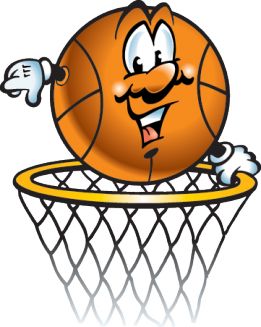 Викторина «Спортивная»Вопросы викторины■ Родина олимпийских игр. Ответ: Древняя Греция.■ Площадка для бокса. Ответ: Ринг.■ Бечевка на луке для стрельбы. Ответ: Тетива.■ Клетчатая прозрачная стенка на корте. Ответ: Сетка.■ Часть игры в футбол. Ответ: Тайм.■ Начало бега. Ответ: Старт.■ Спортивное колющее оружие с клинком прямоугольного сечения. Ответ: Рапира.■ Сигнал к началу боксерского поединка. Ответ: Гонг.■ Основатель современного олимпийского движения — барон ... де Кубертен. Ответ: Пьер.■ Чистая победа в боксе. Ответ:  Нокаут.■ Шахматная королева. Ответ: Ферзь.■ Имеет два конца и ни одного начала. Ответ: Палка.■ Гимнасты в цирке. Ответ: Акробаты.■ Континент, который на олимпийской символике обозначен кольцом зеленого цвета. Ответ: Австралия.■ Спортивное соревнование, состоящее из двух видов упражнений. Ответ: Двоеборье.■ Бой один на один. Ответ: Единоборство.Ученик:  Сегодня стали мы дружнее.Ученик: Друг другу руки мы пожмем      Вместе: И песню вместе запоем.
(На мотив песни «33 коровы»)

Надо спортом заниматься,
Чтобы очень долго жить,
Чтоб здоровыми остаться
И всегда счастливым быть.
Чтоб здоровье не пропало,
И остался прежним вес,
Прояви любовь к футболу,
А на пляже к волейболу,
К водным лыжам интерес.Увлекайся бегом.
Плавай кролем, брассом.
Занимайся боксом,
Верховой ездой.
Будешь смелым, ловким,
Будешь очень сильным!
Ты всегда красивый, молодой.
В городе, в деревне -
Занимайся спортом,
Будешь молод сердцем и душой.Ведущий: И вот подводим мы итоги
Какие не были б они,
Пускай спортивные дороги
Здоровьем полнят ваши дни.Ведущий :Отдохнули мы на славу,
Победили вы по праву.
Похвал достойны и награды,
И мы призы вручить вам рады!Победителям  вручаются грамоты призы.Ведущий:В мире нет рецепта лучше:
Будь со спортом неразлучен.
Проживешь ты до ста лет!
Вот тебе и весь секрет!Ведущий: Сегодня проигравших нет. Есть просто лучшие из лучших.  Пусть в каждом сердце спорт зажжет  Поступков добрых лучик.Спорт – это жизнь, в нем так много дорог,Только смелее ступай на порогЗдесь мужество, сила и честность важны,Качество эти спортсмену нужны.А сейчас я попрошу всех награждённых выйти под наши аплодисменты и мы ещё раз поблагодарим их!Ребята, не останавливайтесь на достигнутом ! Идите вперёд и постигайте новые вершины!Лист достижений ученика    класса (ФИ)_____________________Лист достижений ученика    класса (ФИ)_____________________Лист достижений ученика    класса (ФИ)_____________________Лист достижений ученика    класса (ФИ)_____________________Лист достижений ученика    класса (ФИ)_____________________Лист достижений ученика    класса (ФИ)_____________________Лист достижений ученика    класса (ФИ)_____________________Лист достижений ученика    класса (ФИ)_____________________Лист достижений ученика    класса (ФИ)_____________________Название станцииПрыжки в длину с/мПодтягиваниеПрыжки через скакалкуМетаниеЧелночный бегГибкостьПодъём туловищиз положен лёжа ИтогРезультатБаллы